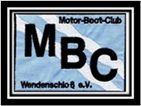 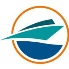 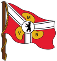                                                    Ausschreibung zum    Köpenicker- Pokal 2019   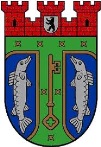                                AM              14.September 2019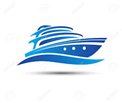 Der Motor-Boot-Club Wendenschloß e.V. richtet die Orientierungsfahrt im Fahrtensport der Motorwassersportvereine im Dahme-Spree-Revier aus.Wir bitten Euch um pünktliche Meldung Eurer Teilnehmer mit den Angaben des Vereins, Fahrers und Beifahrers, Startnummer, Bootsname, Länge und Tiefgang.Unserem Sportverein ist es leider nicht möglich Liegeplätze für Teilnehmer der Veranstaltung zur Verfügung zu stellen.MBC-W e.V.                                                                                                                                 Sportwart: Stefan LöbePeter-Gast-Weg  2a                                                                                                                   sportwart-mbc-w@web.de12557 Berlin                                                                                                                       Tel.030/22496141 od. 0159/03060860Vorstand: Alexander Raths Tel.:0152/08679812                 Ausschreibung zum Köpenicker Pokal am 09.September 2017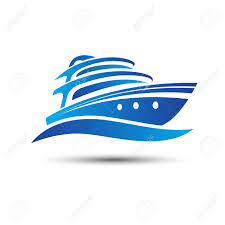 Teilnahmeberechtigt sind alle Wassersportler und Bootseigner, die (ab 15 Ps ) Inhaber eines amtlichen Sportbootsführerscheins Binnen und Mitglied eines im MVB organisierten Vereins sind. Die teilnehmenden Motorboote müssen ein amtliches od. amtlich anerkanntes Kennzeichen sowie eine Startnummer führen. Die Teilnahme erfolgt auf eigene Gefahr und Haftung, eine Bootshaftpflichtversicherung in ausreichender Deckung muss vorliegen. Die Nachweise müssen vor Fahrtantritt vorhanden sein. Der Dachverband sowie der MBC-W als Veranstalter übernehmen den Teilnehmern gegenüber keinerlei Haftung für Personen oder Sachschäden. Die Regatta - Teilnahme berechtigt nicht  zur Abweichung von den Verkehrsvorschriften. Jeder Bootsführer handelt eigenverantwortlich.Nenngelder:            10.00 €/ Nachmeldungen 12.00 €     Das Startgeld ist pro Verein gesammelt zu übergeben    Meldeschluss:        09.September 2019 ( Telefon od. E-Mail )- Nachmeldungen bis 14.September mit Länge und  Tiefgang der Boote um den Startplatz festzulegen! Nachmeldungen erhalten automatisch die hinteren Startzeiten.Fahrgebiet:              Dahme , Langer See , Große Krampe, Kleine Krampe ca.20 KmAusrüstung:             Festmacherleinen, Fender, Kompass, Bleistift/Kursdreieck oder Lineal/ Winkelmesser,       Wasserkarte mit Kilometrierung ,FernglasStart:                          Die vorgegebenen Startzeiten sind die Anlegezeiten auf den Startplätzen 1 oder 2.Diese Zeit wird nach dem Zufallsprinzip festgelegt. Leinen und Fender zum Anlegen  bereithalten! Es ist anzulegen um in einer Zeit von 5 Minuten einen Fragebogen zu beantworten. Anschließend erhalten die Teilnehmer den Fahrerbrief und die Bildersuchfahrt kann beginnen.Auswertung: Nach der Auswertung werden alle Teilnehmervereine von der Regattaleitung über die Platzierungen der Teilnehmer unterrichtet. Pokale der Plätze 1-3 und Urkunden der Plätze 1-6 werden beim gemeinsamen Abfahren der Dahme-Spree-Vereine übergeben. Proteste: Proteste zur Bewertung gegen Teilnehmer der Regatta, der Regattaleitung und deren Entscheidungen oder gegen den Ausrichter der Regatta sind auf Grund des sportlichen und Freizeitcharakters der Veranstaltung unzulässig. Die Teilnehmer verzichten auf das Recht am eigenen Bild und geben ihr Einverständnis zur Veröffentlichung des Teilnehmers, der Startnummer, des Vereins und der Platzierung auf der Webseite des MVB/DMYV sowie der Zeitschrift Wassersprort.